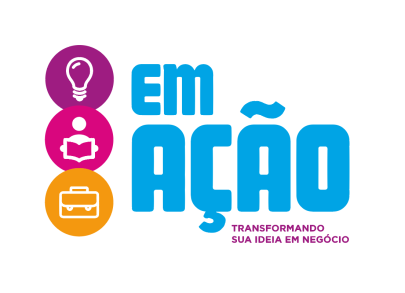 2º Etapa do Projeto EM AÇÃOSELECIONADOS IFAL MACEIÓRaquel Ferreira VasconcelosCurso Superior de Tecnologia em Alimentos - Campus MaceióProjeto: Alimentos reformulados saudáveisIsaías Christian Alves dos SantosCurso Técnico em Guia de Turismo – Campus Marechal DeodoroProjeto: MigraturKarla Valéria Fialho AraújoCurso Superior de Tecnologia em Hotelaria – Campus MaceióProjeto: Serviço de chamada gratuita p/ otimizar o socorro emergencialJoão Gabriel RochaCurso Técnico em Eletrônica – Campus MaceióProjeto: Sistema elétrico de monitoramento de nível de água no dia a dia.Igor Yukio KurodaCurso Técnico em Informática – Campus MaceióProjeto: App localização de festas e eventos em MaceióDaniele Gomes de Lyra Professora – Campus MaceióProjeto: Recomenda BabySELECIONADOS IFAL ARAPIRACAWallisson Rony de MagalhãesCurso Técnico em Informática – Campus ArapiracaProjeto: App/ Programa que auxilie alunos no aprendizado de matérias exatas do ensino fundamental – AGENTE ASSISTENTESinésio Rodrigo dos santos CarvalhoCurso Técnico em Informática – Campus ArapiracaProjeto: Plataforma de gerenciamento do progresso de leitura para crianças – BOOKOMPANIONNatanielly de OliveiraCurso Técnico em Informática – Campus ArapiracaProjeto: Empresa especializada em limpeza pós fest, mudanças e organização de casa.Lucas Freitas BarrosCurso Técnico em Informática – Campus Palmeira dos ÍndiosProjeto: Sistema de projetação animal ligados a ONGsLethícia de Souza SantosCurso Técnico em Informática – campus ArapiracaProjeto: App/ site que facilite o aprendizado de forma lúdica, dinâmica e prática, acerca de conhecimento de química.Maria Carolayne OliveiraCurso Técnico em Segurança do Trabalho – Campus São Miguel dos CamposProjeto: Óculos detector de corrente elétricaFernando José Cavalcante da SilvaCurso Técnico em Edificações - Campus Palmeira dos ÍndiosProjeto: App móvel para localização de veículos de transportes intermunicipais.Felipe de Barros SouzaCurso Técnico em Informática – Campus ArapiracaProjeto: App que funcione como GPS com informações que informe os perigos da região, com rotas mais seguras, lugares policiados, histórico de crimes, etc.